1.1	النظر في منح توزيعات إضافية من الطيف للخدمة المتنقلة على أساس أولي وتحديد نطاقات تردد إضافية للاتصالات المتنقلة الدولية (IMT) والأحكام التنظيمية ذات الصلة لتسهيل تطوير تطبيقات الاتصالات المتنقلة عريضة النطاق للأرض وفقاً للقرار 233 (WRC-12)؛مقدمةيوزع نطاق التردد MHz 3 400-3 300، بالكامل أو أجزاء منه، لخدمة التحديد الراديوي للموقع وخدمة الهواة والخدمة الثابتة والخدمة المتنقلة وخدمة الملاحة الراديوية. وينص الرقم 5.429 من لوائح الراديو على منح توزيع إضافي للخدمتين الثابتة والمتنقلة على أساس أولي في 30 بلداً من بلدان الإقليمين 1 و3 (المملكة العربية السعودية والبحرين وبنغلاديش وبروني دار السلام والكاميرون والصين وجمهورية الكونغو وجمهورية كوريا وكوت ديفوار ومصر والإمارات العربية المتحدة والهند وإندونيسيا وجمهورية إيران الإسلامية والعراق وإسرائيل واليابان والأردن وكينيا والكويت ولبنان وليبيا وماليزيا وعُمان وأوغندا وباكستان وقطر والجمهورية العربية السورية وجمهورية الكونغو الديمقراطية وجمهورية كوريا الديمقراطية الشعبية واليمن).ويُقترح في هذه المساهمة المقدمة من عدة بلدان توزيع إضافي للنطاق MHz 3 400-3 300 على أساس أولي للخدمة المتنقلة وتحديد النطاق للاتصالات المتنقلة الدولية.المقترحاتالمـادة 5توزيع نطاقات الترددالقسم IV  -  جدول توزيع نطاقات التردد
(انظر الرقم 1.2)MOD	CHN/MEX/MNG/PNG/77/1MHz 4 800-2 700الأسباب:	تحديد نطاق التردد MHz 3 400-3 300 للاتصالات المتنقلة الدولية. وهذا النطاق موزع أصلاً للخدمة المتنقلة على أساس أولي في العديد من البلدان على النحو الوارد في الرقم 5.429 من لوائح الراديو.MOD	CHN/MEX/MNG/PNG/77/2430.5	توزيع إضافي: يوزع النطاق MHz 3 400-3 300 أيضاً لخدمة الملاحة الراديوية على أساس أولي في أذربيجان وقيرغيزستان وتركمانستان.(WRC-)    الأسباب:	حذف منغوليا من الحاشية 5.430 وإضافة حاشية جديدة لتحديد النطاق MHz 3 400-3 300 للخدمة المتنقلة على أساس أولي وتحديده للاتصالات المتنقلة الدولية.ADD	CHN/MEX/MNG/PNG/77/3A11.5	توزيع إضافي: يوزع النطاق MHz 3 400-3 300 في المكسيك ومنغوليا وبابوا غينيا الجديدة للخدمة المتنقلة على أساسي أولي ويحدَّد للاتصالات المتنقلة الدولية (IMT). وهذا التحديد لا يحول دون أن يستعمل هذا النطاق أي تطبيق للخدمات الموزع عليها هذا النطاق ولا يحدد أولوية في لوائح الراديو.     (WRC-15)الأسباب:	تحديد النطاق MHz 3 400-3 300 للخدمة المتنقلة على أساس أولي وتحديده للاتصالات المتنقلة الدولية.ADD	CHN/MEX/MNG/PNG/77/4B11.5	يحدد النطاق MHz 3 400-3 300 في الصين للاتصالات المتنقلة الدولية (IMT). وهذا التحديد لا يحول دون أن يستعمل هذا النطاق أي تطبيق للخدمات الموزع عليها هذا النطاق ولا يحدد أولوية في لوائح الراديو.     (WRC-15) الأسباب:	تحديد النطاق MHz 3 400-3 300 للاتصالات المتنقلة الدولية.___________المؤتمر العالمي للاتصالات الراديوية (WRC-15)جنيف، 2-27 نوفمبر 2015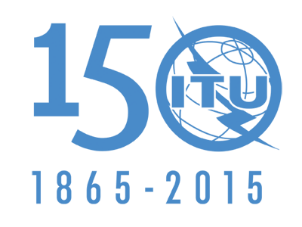 الاتحــــاد الـدولــــي للاتصــــالاتاللجنة 4المراجعة 2
للوثيقة 77-A5 نوفمبر 2015الأصل: بالإنكليزيةجمهورية الصين الشعبية/المكسيك/منغوليا/بابوا غينيا الجديدةجمهورية الصين الشعبية/المكسيك/منغوليا/بابوا غينيا الجديدةمقترحات بشأن أعمال ال‍مؤت‍مرمقترحات بشأن أعمال ال‍مؤت‍مرالبنـد 1.1 من جدول الأعمالالبنـد 1.1 من جدول الأعمالالتوزيع على الخدماتالتوزيع على الخدماتالتوزيع على الخدماتالتوزيع على الخدماتالإقليم 1الإقليم 2الإقليم 3الإقليم 33 400-3 300تحديد راديوي للموقع3 400-3 300تحديد راديوي للموقعهواةثابتةمتنقلة3 400-3 300تحديد راديوي للموقعهواةثابتةمتنقلة3 400-3 300تحديد راديوي للموقعهواة430.5  429.5  149.5 149.5149.5429.5  149.5